FEN BİLİMLERİ ENSTİTÜSÜ LİSANSÜSTÜ ÖĞRENCİLERİNE “ BİLİMSEL ARAŞTIRMA TEKNİKLERİ VE YAYIN ETİĞİ” DERSİNİ VERECEK ÖĞRETİM ÜYELERİ VE DERS PROGRAMI  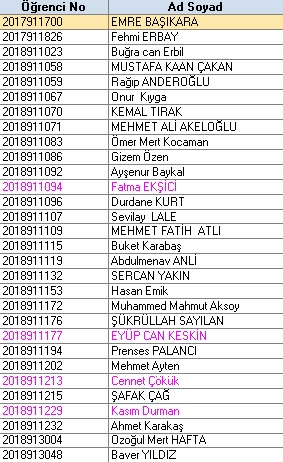 Dersi Veren Öğretim Üyesi Dersin yapılacağı yerDersin yapılacağı günDersin yapılacağı saatProf. Dr. Gonca AYIKSu Ürünleri Fakültesi107 Nolu DerslikPerşembe09.00